CURSO DE PERFECCIONAMIENTOEN ALPINISMO INVERNALINFORMACION GENERALDuración: 2 díasLugar: Alto Campoó (Cantabria)Nivel físico requerido: 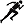 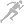 Dificultad técnica:  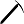 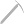 Precio: 140 euros/persona (130 euros para los socios del club Tres Mares-La Milana)Se puede programar un curso para un grupo cerrado si alguien lo deseaContenidosProfundización sobre el conocimiento de la montaña invernal y sus peligros objetivos. Gestión del riesgoEquipo y material en escalada y alpinismo. Utilización y mantenimiento. Certificaciones y homologaciones obligatorias.Elección correcta del equipo y material para la actividad a realizarNivología elemental y prevención de avalanchas   Trazado de itinerarios en alta montaña de forma segura. Interpretación del relieve y el manto nivosoPlanificación de una salida. Método 3x3. Horarios. Táctica y estrategia de una ascensión invernal.Interpretación de croquis y reseñas, escalas de graduación y singularidades.Técnicas de piolet y crampones avanzadas.  Piolet tracción.Principales nudos usados en escalada y alpinismo (ampliación del nivel 1)Anclajes en nieve, hielo y roca. Montaje de reuniones en nieve, hielo o roca. Reuniones de fortuna.Métodos de aseguramiento al primero y segundo de cuerdaSistemas de progresión en cordada. Funcionamiento y comunicación.Descenso en rapel con nudo autobloqueante. El rapel con métodos de fortunaNota: Los contenidos del curso son aproximados. Se adaptará a las condiciones existentes, duración del curso y ritmo de aprendizaje del alumno. INFORMACION ESPECIFICAMaterial necesarioCrampones con antizuecos (compatibles con las botas que llevemos al curso)Pareja de piolets. Técnicos a ser posible Casco de escaladaArnés de escaladaTres mosquetones de seguridad (HMS y asimétricos) 1 cinta de reunión (anillo de cinta cosida) de 120 o 180 cm.Aparato asegurador tipo reverso o similar Cabo de anclajeBota rígida o semi-rígida.Pantalón tipo soft-sell o Gore-Tex.Ropa de abrigo.Chaqueta impermeable y transpirable.Gorro o buffGuantes (dos pares, uno de ellos de repuesto)Mochila (40 litros aprox)Gafas de solCrema solar y protector labialPolainas (recomendable).Agua y comidaCualquier cosa del material que no tengáis se os puede prestar o asesoraros para su compra.Incluye: Instructor / Guía AEGM Técnico Deportivo de Alta MontañaSeguro de RC y accidentes durante los días de actividad Material colectivo necesario, homologado por la CE y la UIAA (cuerdas, mosquetones, material de protección en escalada, arnés, botiquín, mapas, etc.)Garantía de grupo reducido para mayor rendimiento del curso.Asesoramiento técnicoNo incluyeAlojamiento y comidas de los participantes.Transporte y traslados de los participantes. Material y equipo personalTodo lo que no esté detallado en el punto anterior